ПОЛОЖЕНИЕ о проведении конкурса  «Поехали!»I. Общие положения1.1. Настоящее Положение устанавливает порядок и сроки проведения конкурса «Поехали!» (далее - Конкурс), определяет категорию участников, номинации, критерии оценок, условия проведения Конкурса.1.2. Организатором Конкурса является Администрация Железнодорожного  внутригородского района городского округа Самара.II. Цели и задачи Конкурса2.1. Поиск и определение новых форм и методов работы, способствующих формированию положительного отношения и устойчивого интереса в области изучения космоса.2.2. Расширение знаний о космонавтике, воспитание чувства взаимопомощи и умения работать в коллективе.2.2. Развитие креативных подходов к освещению знаний в области космонавтики.2.3. Развитие интереса к изучению истории открытия космоса.2.4. Воспитание патриотических чувств, гордости за достижения своей страны в области изучения космоса.2.5. Привлечение внимания к празднованию Дня космонавтики, достижениям современной космонавтики и профессии космонавта.III. Сроки проведения конкурса Конкурс проводится: с 05.04.2021г. по 31.04.2021г.:   - 05.04.2021 – 26.04.2021 – Прием работ для участия в конкурсе                  осуществляется по адресу электронной почты: MkrtchjanAG@samadm.ru,                                                               с обязательным указанием номинации, ФИО и контактного номера автора работы).             - 26.04.2021 (8:00) – работы участников размещаются в социальных сетях           Администрации Железнодорожного внутригородского района и на сайте www.zdsamara.ru в разделе конкурс «Поехали!». –   27.04.2021 - 29.04.2021г.  – голосование при помощи отметок «мне нравится». - 30.04.2021 – работа жюри по подведению итогов конкурса, объявление результатов и награждение победителей.IV. Участники Конкурса4.1. В конкурсе могут принять участие профессиональные и непрофессиональные фотографы и художники  независимо от пола, рода занятий и увлечений. Возраст участников не ограничен.4.2. Участие в Конкурсе добровольное.4.3. Участие в Конкурсе может быть как индивидуальным, так и коллективным (классы, группы, молодежные общественные объединения, рабочие коллективы, семьи и прочие).4.4. Претендент может подать заявку на участие в конкурсе в нескольких номинациях.4.5. Количество работ от одного участника не более одной на каждую номинацию.V. Номинации Конкурса        5.1. Фотоработы должны соответствовать следующей номинации: «Космическое селфи» (фото автора или группы лиц на фоне улицы, площади, сквера, памятника и других объектов, связанных с космонавтикой, с историей развития космоса, с людьми, которые причастны к полётам, к строительству космических кораблей);        5.2. Рисунки должны соответствовать следующей номинации:  «Космос моими глазами» - к рассмотрению принимаются любые креативные работы по теме конкурса.         5.3. Видеоролики должны соответствовать следующей номинации:«Дорога в космос» - участники конкурса сами определяют жанр медиапродукта (интервью, репортаж, видеоклип и т. д.). В ролике могут использоваться архивные и современные фотографии, отрывки из кинохроники и прочее. Ссылка на Яндекс диск направляется по адресу электронной почты: MkrtchjanAG@samadm.ru.VI. Подведение итогов Конкурса и критерии оценок6.1. Для оценки конкурсных работ формируется жюри, в задачу которого входит определение победителей.6.2. Жюри проводит экспертизу работ по следующим критериям:•	соответствие фоторабот заданной тематике;•	творческий и самостоятельный характер выполнения фоторабот;•	оригинальность воплощения замысла;•	качество выполненных фоторабот.6.3. По итогам оценки конкурсных работ будут определены победители (I, II, III место в каждой номинации), а также «Приз зрительских симпатий» (фоторабота, рисунок, видеоролик набравшие наибольшее число лайков в социальных сетях). 	Участники, которые не вошли в число призеров, в качестве награждения получают именной диплом участника. Организаторы Конкурса оставляют                            за собой право учреждать специальные номинации, определять в них победителя и награждать специальными призами.VII. Контактное лицо			8.1. Контактное лицо – консультант отдела по вопросам социальной сферы Администрации Железнодорожного внутригородского района городского округа Самара Мкртчян Артем Гагикович, тел.: (846) 3390148.УТВЕРЖДАЮ                                                                     Глава Железнодорожного внутригородского районагородского округа Самара ___________________/В.В. ТюнинЗаместитель Главы Железнодорожного внутригородского района городского округа Самара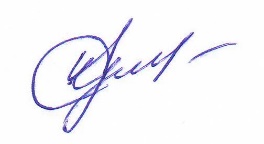                              Е.Д. Куликова